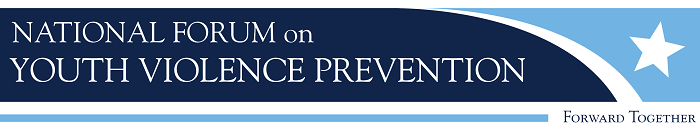 Edward DavisPolice CommissionerBoston Police DepartmentBoston, MA617-343-4500davised.bpd@cityofboston.govSamuel DePinaAssistant Chief Operating OfficerBoston Public SchoolsBoston, MA617-635-9060sdepina@boston.k12.ma.usBarbara FerrerExecutive DirectorBoston Public Health CommissionBoston, MA617-534-5264bferrer@bphc.orgCatherine FineDirectorDivision of Violence PreventionBoston Public Health CommissionBoston, MA617-534-2834cfine@bphc.orgEmmett FolgertExecutive DirectorDorchester Youth CollaborativeDorchester, MA617-645-1005Emmett.Folgert@gmail.comDaphne GriffinChief of Human Services, City of BostonExecutive Director, Boston Centers for Youth and FamiliesBoston, MA617-635-4920Daphne.Griffin@cityofboston.govSharon HansonChief of StaffBoston Police DepartmentBoston, MA617-343-4500hansons.bpd@cityofboston.govCarol JohnsonSuperintendentBoston Public SchoolsBoston, MA617-635-9050chajjar@boston.k12.ma.usFredrika LawsonResearch AssistantBoston Private Industry CouncilJamaica Plain, MA617-719-4811jonathan.rosenthal@bostonpic.orgJennifer MaconochieDirector, Strategic Initiatives and PoliciesOffice of the Police CommissionerBoston Police DepartmentBoston, MA617-343-4904maconochiej.bpd@cityofboston.govAndrea PerryExecutive DirectorYouthConnectBoston, MA617-427-1068aperry@bgcb.orgJonathan RosenthalSenior Career SpecialistBoston Private Industry CouncilJamaica Plain, MA617-719-4811jonathan.rosenthal@bostonpic.orgJadine ChouChief Safety and Security OfficerOffice of Safety and SecurityChicago Public SchoolsChicago, IL773-553-3044jpchou@cps.k12.il.usFelicia DavisFirst Deputy Chief of StaffOffice of Mayor Rahm EmanuelChicago, IL312-744-3203felicia.davis@cityofchicago.orgAndrew FernandezDirector of Youth ServicesChicago Department of Family and Support ServicesChicago, IL312-743-0938andrew.fernandez@cityofchicago.orgMonica HaslipExecutive DirectorLittle Black PearlChicago, IL773-285-1211mhaslip@blackpearl.orgCraig HowardProgram DirectorMacArthur FoundationChicago, IL312-917-0316Choward@macfound.orgArlesia JuranDirectorEducational Initiatives and Special ProgramsLittle Black PearlChicago, IL773-285-1211ljuran@blackpearl.orgJoseph PattersonDeputy ChiefBureau of PatrolChicago Police DepartmentChicago, IL312-745-6210Joseph.Patterson@ChicagoPolice.orgGary SlutkinExecutive DirectorCeaseFire PartnershipUniversity of Chicago at IllinoisChicago, IL312-996-5524gslutkin@uic.edu*LaVerne SmithStudentOptions Laboratory SchoolChicago, ILKristen UyemuraAssociate Civic FellowCivic Consulting AllianceChicago, IL310-251-4629kuyemura@ccachicago.orgMarlita WhiteDirectorOffice of Violence PreventionChicago Department of Public HealthChicago, IL312-747-9396marlita.white@cityofchicago.orgJames BookerCommunity OrganizerYouth Voice Clergy TeamHarriet Tubman CenterDetroit, MI313-401-9661jamesbooker59@gmail.comKaren BrownInterim CoordinatorDetroit Youth Violence Prevention InitiativeCity of DetroitDetroit, MI313-657-1777brownka@detroitmi.gov*Also SpeakingSarah CraftCommunity OrganizerYOUTH VOICEThe Harriet Tubman CenterDetroit, MI313-670-0717craft.sarah@gmail.comAnnie EllingtonChief Service OfficerMayor's OfficeCity of DetroitDetroit, MI313-580-2244ellingtona@detroitmi.govRalph GodbeeChief of PoliceDetroit Police DepartmentDetroit, MI313-596-1850donaldm369@detroitmi.govSaul GreenChair City of Detroit Youth Violence Prevention Steering CommitteeDetroit, MI313-268-5381greens127@gmail.comNicole LassiterVice PresidentYOUTH VOICEThe Harriet Tubman CenterDetroit, MIStephanie NixonManagerWorkforce DevelopmentCity of DetroitDetroit, MI313-664-5517snixon@detroitmi.gov*Lawnya SherrodCEOGlimpse of HopeDetroit, MICharles SmallPresident/CEODon Bosco HallDetroit, MI313-869-2200csmall@donboscohall.org* Terry WhitfieldYouth CoordinatorSouthwest Counseling SolutionsDetroit, MI313-515-6071twhitfield@swsol.orgLawrence WilliamsPresidentYOUTH VOICEThe Harriet Tubman CenterDetroit, MI313-443-3733lmwilliams12@live.comLucretia WrightPolice OfficerDetroit Police DepartmentDetroit, MI313-596-1800ightl140@detroit.mi.govToney ArmstrongDirectorMemphis Police DepartmentMemphis, TN901-636-3705toney.armstrong@memphistn.govJhukuruin Teuue CorleyYouth RepresentiveJuvenile Intervention and Faith-Based Follow-UpMemphis, TN*Also SpeakingGerald L. DarlingChiefSchool Safety Security and Emergency ManagementMemphis City SchoolsMemphis, TN901-416-5581darlinggl@mcsk12.net* Kenneth DouglasYouth Council ChairFrayser Youth CouncilCity of MemphisMemphis, TNMichelle FowlkesExecutive DirectorMemphis Shelby Crime CommissionMemphis, TNmfowlkes@memphiscrime.orgBill GibbonsCommissionerSafety and Homeland SecurityState of TennesseeNashville, TN615-251-5128Bill.Gibbons@tn.govJames NelsonSpecial Assistant to the MayorOffice of Youth ServicesCity of MemphisMemphis, TN901-570-1676james.nelson@memphistn.govCharles NewellMajorMemphis Police DepartmentOperation Safe CommunityMemphis, TN901-277-6964charles.newell@memphistn.gov*Keith NormanPastorFirst Baptist ChurchMemphis, TN901-323-2429pastorkeith4@aol.comRonald PopeDirectorStudent EngagementMemphis City SchoolsMemphis, TN901-416-6295poperv@mcsk12.netLarry ScroggsCAO/Chief CounselJuvenile Court of Memphis and Shelby CountyShelby County GovernmentMemphis, TN901-405-8518larry.scroggs@shelbycountytn.govAmy WeirichShelby County District Attorney GeneralMemphis, TN901-222-1359Amy.Weirich@scdag.comAC WhartonMayorCity of MemphisMemphis, TN901-576-6016ac.wharton@memphistn.govFernando ArmentaCounty SupervisorBoard of SupervisorsMonterey CountySalinas, CA831-755-5011district1@co.monterey.ca.usKhassandra AyonTarget Initiative YouthSalinas, CA*Also SpeakingBrian ContrerasExecutive Director2nd Chance Family and Youth ServicesSalinas, CA831-758-2501Brian@scyp.orgDennis DonohueMayorCity of SalinasSalinas, CA831-758-7201salinasmayor@ci.salinas.ca.usKelly McMillinDeputy ChiefPolice DepartmentCity of SalinasSalinas, CA831-758-7999kellym@ci.salinas.ca.usGeorgina MendozaCommunity Safety DirectorCommunity Safety DivisionCity of SalinasSalinas, CA831-758-7945georgina@ci.salinas.ca.usSteve NejasmichDeputy SuperintendentMonterey County Office of EducationSalinas, CA831-755-0373snejasmi@monterey.k12.ca.usFernanda OcanaYouth RepresentativeSalinas, CARobert ReyesProbation Services ManagerMonterey County Probation- Silver Star Resource CenterSalinas, CA831-796-1321reyesrt@co.monterey.ca.usElliott RobinsonDirectorDepartment of Social and Employment ServicesMonterey CountySalinas, CA831-755-4434robinsonec@co.monterey.ca.usAaron Carrera VillarrealTarget Initiative YouthSan Jose, CANorberto DuenasDeputy City ManagerCity Manager's OfficeCity of San JoseSan Jose, CA408-535-8180norberto.duenas@sanjoseca.govAndrea Flores-SheltonDeputy Chief of StaffCounty of Santa ClaraSan Jose, CA408-299-5020andrea.floresshelton@bos.sccgov.orgLaura GarnetteDeputy Chief Probation OfficerProbation DepartmentSanta Clara CountySan Jose, CA408-278-5900laura.garnette@pro.sccgov.orgRichelle GoedeAssistant Chief of PolicePolice DepartmentCity of San JoseSan Jose, CA408-277-4214richelle.goede@sanjoseca.gov* Also Speaking* Marie GonzalezHousing Resource Specialist/Parent PartnerStarlight Communtiy ServicesSan Jose, CA408-849-9559marieg_ ma@yahoo.comSabian GonzalezForemanPlaygrounds UnlimitedSan Jose, CA408-639-0545sabian_gonzalez@yahoo.comKen LaneStaffBeautiful DaySan Jose, CA719-201-9411kenlane3@me.comMario MacielSuperintendentCity of San JoseSan Jose, CA408-794-1657mario.maciel@sanjoseca.govSheila MitchellChief Probation OfficerProbationCounty of Santa ClaraSan Jose, CA408-278-5900sheila.mitchell@pro.sccgov.orgChris MooreChief of PoliceSan Jose Police DepartmentSan Jose, CA408-277-4212christopher.moore@sanjoseca.govKhoa NguyenPolicy AdvisorOffice of Mayor Chuck ReedCity of San JoseSan Jose, CA408-535-4800khoa.nguyen@sanjoseca.govChuck ReedMayorCity of San JoseSan Jose, CA408-535-4800chuck.reed@sanjoseca.govAngel Rios, Jr.Acting Assistant DirectorParks, Recreation and Neighborhood ServicesCity of San JoseSan Jose, CA408-535-3585angel.rios@sanjoseca.govJose SalcidoSenior Policy Advisor on Public SafetyMayor's OfficeCity of San JoseSan Jose, CA408-535-4826jose.salcido@sanjoseca.govGeorge ShirakawaSupervisorCounty of Santa ClaraSan Jose, CA408-299-5020supervisor.shirakawa@bos.sccgov.orgJon TalbertDirectorBeautiful DaySan Jose, CA408-838-4518jon@jontalbert.comTed TrujilloPolice OfficerSan Jose Police DepartmentSan Jose, CA408-535-4800ted.trujillo@sanjoseca.govTenicka BoydConfidential AssistantFaith-Based and Neighborhood PartnershipsU.S. Department of EducationWashington, DC202-401-1876Tenicka.Boyd@ed.gov* Sharon BurtonEducation Program SpecialistSafe and Supportive SchoolsU.S. Department of EducationWashington, DC202-245-7867sharon.burton@ed.gov* Also SpeakingNorris DickardGroup Leader, Healthy Students GroupOffice of Safe and Healthy StudentsU.S. Department of EducationWashington, DC202-245-7832norris111@msn.comBrenda Girton-MitchellDirectorCenter for Faith-Based and Neighborhood PartnershipsU. S. Department of EducationWashington, DC202-453-6351Brenda.Girton-Mitchell@ed.govCharles HendersonEducational Program SpecialistOffice of Safe and Healthy StudentsU.S. Department of EducationWashington, DC202-245-8387charles.henderson@ed.govWilliam JawandoDeputy Director of Strategic PartnershipsU.S. Department of EducationWashington, DC202-401-3001william.jawando@ed.govPhyllis ScattergoodEducation SpecialistOffice of Elementary and Secondary EducationU. S. Department of EducationWashington, DC202-245-7880phyllis.scattergood@ed.govAjay ChaudryDeputy Assistant SecretaryOffice of Human Services PolicyU.S. Department of Health and Human ServicesWashington, DC202-690-7409ajay.chaudry@hhs.govKimberly ClumSocial Science AnalystOffice of the Assistant Secretary for Planning and EvaluationU.S. Department of Health and Human ServicesWashington, DC202-260-0285kimberly.clum@hhs.govRebecca FlatowSubstance Abuse and Mental Health Service AdministrationU.S. Department of Health and Human ServicesRockville, MD240-276-2329rebecca.flatow@samhsa.hhs.govKimberly GoodmanSRCD/AAAS FellowOffice of Planning, Research and EvaluationU.S. Department of Health and Human ServicesWashington, DC202-205-8115kimberly.goodman@acf.hhs.govKaitlyn HarringtonSocial Science AnalystOffice of the Assistant Secretary for Planning and EvaluationU.S. Department of Health and Human ServicesWashington, DC202-690-7927kaitlyn.harrington@hhs.govMartha MoorehouseDirector, Division of Children and Youth PolicyU.S. Department of Health and Human ServicesWashington, DC202-690-6939martha.moorehouse@hhs.gov* Sarah OberlanderSocial Science AnalystU.S. Department of Health and Human ServicesWashington, DC202-690-6808sarah.oberlander@hhs.gov* Bryan SamuelsCommissionerAdministration on Children, Youth and FamiliesU.S. Department of Health and Human ServicesWashington, DC202-205-8347bryan.samuels@acf.hhs.gov* Also Speaking* Howard SpivakDirector, Division of Violence PreventionNational Center for Injury Prevention and ControlCenters for Disease Control and PreventionAtlanta, GA770-488-1558hxs0@cdc.gov7* David CarradiniProgram AdvisorCenter for Faith-Based and Neighborhood PartnershipsU.S. Department of Housing and Urban DevelopmentWashington, DC202-708-2400David.J.Carradini@hud.govPaula LincolnDirectorCenter for Faith-Based and Neighborhood PartnershipsU.S. Department of Housing and Urban DevelopmentWashington, DC202-402-5298paula.a.lincoln@hud.gov* Maria-Lana QueenHUD Liaison, Federal Interagency Youth InitiativesOffice of Public and Indian HousingU.S. Department of Housing and Urban DevelopmentWashington, DC202-402-4890Maria-Lana.Queen@hud.govTodd ShenkSpecial AssistantOffice of The SecretaryU.S. Department of Housing and Urban DevelopmentWashington, DC202-402-5129todd.m.shenk@hud.gov* Stewart Sarkozy-BanoczyDirectorOffice for International and Philanthropic InnovationU.S. Department of Housing and Urban DevelopmentWashington, DCLaVon ThomasPresidental Management FellowStrong Cities, Strong CommunitiesU.S. Department of Housing and Urban DevelopmentMemphis, TN901-544-3523  lavon.s.thomas@hud.gov* Thomas AbtChief of StaffOffice of Justice ProgramsU.S. Department of JusticeWashington, DC202-307-6228thomas.abt@usdoj.gov* Susan BadeauFormer Senior FellowOffice of Juvenile Justice and Delinquency PreventionU.S. Department of JusticePhiladelphia, PA202-616-3696sue.h.badeau@usdoj.govMarlene BeckmanCounselorOffice of the Assistant Attorney GeneralOffice of Justice ProgramsU.S. Department of JusticeWashington, DCmarlene.beckman@usdoj.govKristie BrackensJuvenile Justice SpecialistOffice of Juvenile Justice and Delinquency PreventionU.S. Department of JusticeWashington, DC202-305-1229kristie.brackens@usdoj.govMelissa BradleyProgram SpecialistCommunity Oriented Policing Services OfficeU.S. Department of JusticeWashington, DC202-305-1264melissa.niese@usdoj.govMyrta CharlesSenior Program SpecialistOffice on Violence Against WomenU.S. Department of JusticeWashington, DC202-305-2977myrta.charles@usdoj.govEdward ChungTrial Attorney, Criminal SectionCivil Rights DivisionU.S. Department of JusticeWashington, DC202-353-3181edward.ching@usdoj.govAnnemarie ConroyAssistant U.S. AttorneyU.S. Attorney's OfficeU.S. Department of JusticeSan Francisco, CA415-436-7067annemarie.conroy@usdoj.gov* Also SpeakingStephanie Dawkins DavisExecutive U.S. AttorneyU.S. Attorney's OfficeU.S. Department of JusticeDetroit, MI313-226-9788davis.stephanie@usdoj.govRonald DeWaldAssistant U.S. AttorneyNorthern District of IllinoisU.S. Department of JusticeChicago, IL312-886-4187ronald.dewald@usdoj.govKellie DresslerActing Associate AdministratorDemonstration Programs Division Office of Juvenile Justice and Delinquency PreventionU.S. Department of JusticeWashington, DC201-514-4817kellie.dressler@usdoj.govTia FarmerProgram SpecialistOffice of Violence Against WomenU.S. Department of JusticeWashington, DC202-305-1177tiafarmer2002@yahoo.comPat FitzgeraldU.S. AttorneyNorthern District of IllinoisU.S. Department of JusticeChicago, ILJeffrey GershProgram ManagerOffice of Juvenile Justice and Delinquency PreventionU.S. Department of JusticeWashington, DC202-514-5535jeffrey.gersh@usdoj.govMelinda HaagU.S. Attorney, Northern District of CaliforniaU.S. Attorney's OfficeU.S. Department of JusticeSan Francisco, CA415-436-6968Melinda.Haag@usdoj.govAnne HamiltonProgram SpecialistOffice on Violence Against WomenU.S. Department of JusticeWashington, DC202-353-2794anne.hamilton@usdoj.gov* Melodee HanesActing AdministratorOffice of Juvenile Justice and Delinquency PreventionU.S. Department of JusticeWashington, D.C. 202–307–5911Sabra HorneDirectorOffice of CommunicationsOffice of Justice ProgramsU.S. Department of JusticeWashington, DCMarshall JarrettDirectorExecutive Officce for United States AttorneysU.S. Department of JusticeWashington, DC202-252-1300marshall.jarrett@usdoj.govKevin JenkinsIntergovernmental Affairs SpecialistOffice of Justice ProgramsU.S. Department of JusticeWashington, DC202-514-0907kevin.jenkins@usdoj.govAnna JohnsonIntergovernmental/Congressional Affairs SpecialistOffice of Communications, Office of Justice ProgramsU.S. Department of JusticeWashington, DC202-305-8561anna.johnson2@usdoj.govDarlene JohnsonAssociate DirectorOffice on Violence Against WomenU.S. Department of JusticeWashington, DC202-307-6026darlene.s.johnson@usdoj.govLeToya JohnsonSenior AdvisorOffice of the Assistant Attorney GeneralU.S. Department of JusticeWashington, DC202-514-0692letoya.johnson@usdoj.gov* Also SpeakingGregory JoyPolicy AdvisorBureau of Justice AssistanceU.S. Department of JusticeWashington, DC202-514-1369gregory.joy@usdoj.govAngella LaTourCongressional Affairs Specialist, Office of CommunicationsOffice of Justice ProgramsU.S. Department of JusticeWashington, DC202-514-9933angella.latour@usdoj.govLyman LegtersSenior FellowOffice of Juvenile Justice and Delinquency PreventionU.S. Department of JusticeWashington, DC206-650-3177Llegters@Casey.org* Mary Lou LearyActing Assistant Attorney GeneralOffice of Justice ProgramsU.S. Department of JusticeWashington, D.C.202-307-5933Latinisha LewisGrant Program SpecialistOffice on Violence Against WomenU.S. Department of JusticeWashington, DC202-353-9167latinisha.m.lewis@usdoj.govDeborah ListFormer Presidential Management FellowCenter for Faith-Based and Neighborhood PartnershipsU.S. Department of JusticeWashington, DC202-514-7798deborah.list@acf.hhs.govJohn MarkovicSenior Social Science AnalystOffice of Community Oriented Policing ServicesU.S. Department of JusticeWashington, DC202-353-9913john.markovic@usdoj.govBarbara McQuadeUnited States AttorneyU.S. Attorney's OfficeU.S. Department of JusticeDetroit, MI313-226-9501barbara.mcquade@usdoj.govBernard MelekianDirectorOffice of Community Oriented Policing ServicesU.S. Department of JusticeWashington, DC  202-616-2888bernard.melekian@usdoj.gov* Dennis MondoroStrategic Community Development OfficerOffice of Juvenile Justice and Delinquency PreventionU.S. Department of JusticeWashington, DC202-514-3914dennis.mondoro@usdoj.govCarrie MulfordSocial Science AnalystNational Institute of JusticeU.S. Department of JusticeWashington, DC202-307-2959carrie.mulford@usdoj.govKimberly NerheimLaw Enforcement CoordinatorU.S. Attorney's OfficeU.S. Department of JusticeChicago, IL312-353-5489kimberly.nerheim@usdoj.govCarmen OrtizUnited States AttorneyU.S. Attorney's OfficeU.S. Department of JusticeBoston, MA617-748-3350elizabeth.conroy@usdoj.govCynthia PappasSocial Science AnalystOffice of Community Oriented Policing ServicesU.S. Department of JusticeWashington, DC202-514-8252Cynthia.Pappas@usdoj.govCatherine PierceAssociate Administrator for Child ProtectionOffice of Juvenile Justice and Delinquency PreventionU.S. Department of JusticeWashington, DC202-307-6785Catherine.Pierce@usdoj.gov* Also Speaking* Theron PridePolicy AdvisorOffice of Justice ProgramsU.S. Department of JusticeWashington, DC202-514-8110Theron.Pride@usdoj.govJill ReillyExecutive OfficerU.S. Attorney MassachusettsU.S. Department of JusticeBoston, MA617-748-3269jill.reilly@usdoj.govMarilyn RobertsDeputy AdministratorOffice of Juvenile Justice and Delinquency PreventionU.S. Department of JusticeWashington, DC202-616-9055marilyn.roberts@usdoj.govMark RoscoeSenior Policy AdvisorFaith-Based and Neighborhood PartnershipsU.S. Department of JusticeWashington, DC202-616-0260mark.roscoe@usdoj.govLinda RosenJuvenile Justice Program SpecialistOffice of Juvenile Justice and Delinquency PreventionU.S. Department of JusticeWashington, DC202-353-9222linda.rosen@usdoj.govMark SakaleySenior Policy and Strategic Community Development AdvisorOffice of Juvenile Justice and Delinquency PreventionU.S. Department of JusticeWashington, DCJonathan Sanchez LeosPresidential Management FellowOffice of Justice ProgramsU.S. Department of JusticeWashington, DC202-616-3681jonathan.d.sanchez.leos@ojp.usdoj.gov* Eugene SchneebergDirectorFaith-Based and Neighborhood ParntershipsU.S. Department of JusticeWashington, DC202-307-0588eugene.schneeberg@usdoj.govGretchen ShappertAssistant DirectorOffice of Legal and Victim ProgramsU.S. Department of JusticeWashington, DC202-252-5841Gretchen.Shappert@usdoj.govJeff SlowikowskiActing Deputy Administrator for PolicyOffice of Juvenile Justice and Delinquency PreventionU.S. Department of JusticeWashington, DC202-616-3646jeff.slowikowski@usdoj.govEdward StantonU.S. AttorneyU.S. Attorney's Office, Western District of TennesseeU.S. Department of JusticeMemphis, TN901-544-4231Edward.Stanton@usdoj.govAmy StaubsOffice of the Assistant Attorney GeneralU.S. Department of JusticeWashington, DC202-307-5762Christine TanseyCommunications EditorOffice of Juvenile Justice and Delinquency PreventionU.S. Department of JusticeWashington, DC202-305-4361Christine.Tansey@usdoj.govRhea WalkerSpecial AssistantOffice of Justice ProgramsU.S. Department of JusticeWashington, DC202-616-3484rhea.walker@usdoj.comTawana WaughPolicy AnalystCommunity Oriented Policing Services OfficeU.S. Department of JusticeWashington, DC202-307-2993tawana.waugh@usdoj.gov* Also SpeakingRachel WoffordPresidential Management FellowOffice of Justice ProgramsU.S. Department of JusticeWashington, DC202-353-1888rachel.e.wofford@ojp.usdoj.govPhelan WyrickSenior AdvisorOffice of Justice ProgramsU.S. Department of JusticeWashington, DC202-353-9254phelan.wyrick@usdoj.gov* Roberta GassmanDeputy Assistant SecretaryEmployment and Training AdministrationU.S. Department of LaborWashington, DC* Jacqueline FreemanUnit ChiefDivision of Youth ServicesEmployment and Training AdministrationU.S. Department of LaborWashington, D.C.* Edna PrimroseNational DirectorOffice of Job CorpsU.S. Department of LaborWashington, DC202-693-3000primrose.edna@dol.gov* David RobertsOffice of Public AffairsU.S. Department of LaborWashington, D.C.Liz AloiSeniot CounselU.S. Senate Committee on the JudiciaryU.S. CongressWashington, DC202-224-2409liz_aloi@judiciary-dem.mail.govIlana BrunnerLegislative DirectorRobert "Bobby" Scott, U.S. House of RepresentativesU.S. CongressWashington, DC202-225-8354ilana.brunner@mail.house.govReisha BusterLegislative DirectorHonorable Steve Cohen, U.S. House of RepresentativesU.S. CongressWashington, DC202-225-3265reisha.buster@mail.house.govCarol ChodroffCounselHouse Judiciary Committee, U.S. House of RepresentativesU.S. CongressWashington, DC202-225-6906chchodroff@yahoo.comJustin FlorenceSenior CouncilU.S. Senate Committee on the JudiciaryU.S. CongressWashington, DC202-224-2921justin_florence@judiciary-dem.senate.gov* Also SpeakingHayne YoonFellowU.S. Senate Committee on the JudiciaryU.S. CongressWashington, DC202-224-6960hayne_yoon@judiciary-dem.senate.gov  Cynthia Caporizzo  Senior Policy AdvisorOffice of National Drug Control PolicyOffices of the White HouseWashington, DC202-395-9866ccaporizzo@ondcp.eop.gov  * Aya CollinsDeputy Director, Creative DevelopmentNational Youth Media CampaignOffice of National Drug Control PolicyWashington, DC202-395-5851acollins@ondcp.eop.gov Michael Crowley Policy AnalystOffice of Management and BudgetOffices of the White HouseWashington, DC202-395-1091  mcrowley@omb.eop.gov* Joshua DuBoisSpecial Assistant to the President and Executive DirectorOffice of Faith-Based and Neighborhood PartnershipsOffices of the White House* Greg NelsonDeputy DirectorWhite House Office of Public Engagement   Ella YearginPolicy AnalystOffice of National Drug Control PolicyOffices of the White HouseWashington, DC202-395-5527Ella_K_Yeargin@ondcp.eop.govDeborah AguilarFounderA Time for GrievingSalinas, CA831-585-5909woman4peace@yahoo.comAndrea AlexanderState CoordinatorPositive Behavioral Intervention and SupportsBaltimore, MDaalexander@nsde.state.md.usWilliam BellPresident and CEOCasey Family ProgramsSeattle, WA206-216-4175wbell@casey.orgJeffrey ButtsDirectorResearch and Evaluation CenterJohn Jay College of Criminal Justice (CUNY)New York, NY212-237-8486jbutts@jjay.cuny.eduJack CalhounFormer CEOU.S. Administration for  Children, Youth and FamiliesU.S. Department of Health and Human ServicesWashington, DCGuillermo CespedesDeputy MayorGang Reduction and Youth DevelopmentMayor's OfficeLos Angeles, CA213-473-7796guillermo.cespedes@lacity.orgAnthony DayKitchen ManagerMeatballs RestaurantWashington, DCAmi FlamminiIL PBIS Network Central Region Technical Assistance DirectorIllinois Positive Behavior Intervention and Support NetworkSpringfield, IL217-299-3652ami.flammini@pbisillinois.org* Also Speaking* Also SpeakingDeborah Gorman-SmithDirectorChicago Center for Youth Violence PreventionChicago, IL312-413-1888debgs@uic.eduDavid HenryProfessorInstitute for Health Policy and AdministrationUniversity of Illinois at ChicagoChicago, IL312-413-1728dhenry@uic.eduAlicia JollaSenior Group ManagerCommunity Engagement, Assets ProtectionTarget CorporationMinneapolis, MN612-696-5129alicia.jolla@target.comRobert LewisVice President of ProgramsThe Boston FoundationBoston, MA617-338-1700robertlewisjr@tbf.orgEric LulowYouth Involvement AssociateNational Federation of Families for Children's Mental HealthRockville, MD204-406-1470elulow@ffcmh.orgBrian LumpkinAssistant ChiefHouston Police DepartmentHouston, TX713-308-1862brian.lumpkin@cityofhouston.netLarry MartinezSergeantLos Angeles Police DepartmentLos Angeles, CA661-259-8119bcj114@sbcglobal.netMichael McBrideExecutive DirectorBerkeley Organizing Congregationfor ActionBerkeley, CA408-314-6584mykmac@hotmail.comStephanie McGenceyExecutive DirectorGrantmakers for Children, Youth and FamiliesSilver Spring, MD301-589-4293smcgencey@gcyf.orgLecrae MooreArtist116 MinistriesAtlanta, GA334-414-2194steadmannall@gmail.comMichael NutterMayorCity of PhiladelphiaPhiladelphia, PAMallory O'BrienDirectorMilwaukee Homicide Review CommissionMilwaukee, WI414-935-7614mobrie@milwaukee.govJames RodriguezCEO/PresidentFathers and Families Coalition of America, Inc.Phoenix, AZ347-850-3237james.rodriguez@fathersandfamiliescoalition.orgCaterina RomanAssistant ProfessorDepartment of Criminal JusticeTemple UniversityPhiladelphia, PA215-204-1025croman@temple.eduJulia SilvaDirectorViolence Prevention OfficeAmerican Psychological AssociationWashington, DC202-336-5817jsilva@apa.orgBrad StolbachProgram DirectorChicago Child Trauma CenterLa Rabida Children's HospitalChicago, IL312-719-2778bstolbach@larabida.orgDustin WashingtonDirector of the Community Justice ProgramAmerican Friends Service CommitteeSeattle, WA206-632-0500Kareemah AbdullahVice PresidentDevelopment and Youth ProgramsCommunity Anti-Drug Coalitions of AmericaAlexandria, VA703-706-0560 x270jcarrasco@cadca.orgLeon AndrewsSenior FellowInstitute for Youth, Education and FamiliesNational League of CitiesWashington, DC202-626-3000andrews@nlc.orgErica AtwoodSpecialist, External Affairs and Community EngagementOffice of the MayorCity of PhiladelphiaPhiladelphia, PA215-686-0319erica.atwood@phila.govHector BadeauYouth MinistryREACH Program, Summit ChurchPhiladelphia, PA267-251-6740hectorbadeau@yahoo.comGrace BauerCo-DirectorJustice for FamiliesBaltimore, MD443-418-5201Familiescantwait@yahoo.comSteven BelkCenter DirectorAdministrativePotomac Job Corps CenterWashington, DC202-373-3000belk.steven@jobcorps.orgVerone BernardYouth RepresentativeBoston Centers for Youth and FamiliesWashington, DCNatacha BlainAssociate DirectorGrantmakers for Children, Youth and FamiliesSilver Spring, MD301-270-2419Nblain@gcyf.orgPaula BlissBig Brothers Big Sisters of AmericaPhiladelphia, PA215-665-7795Brianna BoggsPhilanthropic Partnerships OfficerThe Boston FoundationBoston, MA617-338-4450brianna.boggs@tbf.orgJohn BohmDirector of Congressional RelationsNational Association of Housing and Redevelopment OfficialsWashington, DCJamira BurleyNational CoordinatorPeace Alliance and Student Peace AlliancePhiladelphia, PA856-383-1168jamiraburley@gmail.comWilliam ButlerStudentPotomac Job Corps CenterWashington, DC202-574-5000Jane CallahanDirectorNational Community Anti-Drug Coalition InstituteCommunity Anti-Drug Coalitions of AmericaAlexandria, VA703-706-0560jcallahan@cadca.orgRobbie CallawaySenior Vice President of Government Relations and Client ServicesFirstPic, Inc.Gambrills, MD443-302-2080rcallaway@firstpic.orgJasmine CarrascoAssociateDevelopment and Youth ProgramsCommunity Anti-Drug Coalitions of AmericaAlexandria, VA703-706-0560jcarrasco@cadca.orgTamiko ColonelCareer CounselorPotomac Job Corps CenterWashington, DC202-373-3093colonel.tamiko@jobcorps.orgCabell CropperExecutive DirectorNational Criminal Justice AssociationWashington, DC202-448-1721ccropper@ncja.orgBethlehem DammlashProgram Associate, YouthGrantmakers for Children, Youth and FamiliesSilver Spring, MD301-589-4293bdammlash@gcyf.orgRachel DavisManaging DirectorPrevention Institute and UNITYOak, CA510-444-7738rachel@preventioninstitute.orgAntwan DeloatchYouth LeaderMentoring TodayWashington, DC202-678-9004julie@mentoringtoday.orgMary ElliotVice PresidentCommunications, Membership and ITCommunity Anti-Drug Coalitions of America (CADCA)Alexandria, VA703-706-0560 x247melliot@cadca.orgErica FordCEO/FounderLIFE Camp, Inc.Jamaica, NY646-258-0936EricaFord@lifecampinc.comRhonisha FranklinSenior Community Engagement Business PartnerAssets ProtectionTarget CorporationEllicott City, MD410-461-2946rhonisha.franklin@target.comKelley GilbertBig Brothers Big Sisters of AmericaPhiladelphia, PA215-665-7795Katy GormanPublic Affairs CoordinatorNational Association of Housing and Redevelopment OfficialsWashington, DC202-580-7223kgorman@nahro.orgJena GriswoldAttorney at LawPaul Hastings LLCWashington, DC202-551-1782jenagriswold@paulhastings.comSara HaasSenior Manager, AmeriCorps VISTA ProgramsPoints of LightAtlanta, GA404-788-4876shaas@pointsoflight.orgWalter HowellBig BrotherBig Brothers Big Sisters of AmericaLandover Hills, MD301-322-2436waleesdream@hotmail.comMargie HuntDirector, CW PartnershipsCasey Family ProgramsSeattle, WA206-352-4241mhunt@casey.org  Lorene JacksonSenior DirectorGovernment RelationsBoys and Girls Clubs of AmericaWashington, DC865-850-9673LJackson@bgca.orgTiffani JohnsonOrganizerH2O Productions and San Francisco Organizing ProjectModesto, CA415-516-4573tiffanimarie@h2oprod.orgMonica JohnsonStudentPotomac Job Corps CenterWashington, DC202-574-5000 Judith KennedyMayorCity of Lynn, MassachusettsLynn, MA781-599-1444jcerulli@ci.lynn.ma.usWillie LandersYouth LeaderH2O Productions and San Francisco Organizing ProjectModesto, CALeyla LaymanDeputy DirectorMayor's Office on Criminal JusticeCity of BaltimoreBaltimore, MD410-396-9520leyla.layman@baltimorecity.govMonique LeeStudentPotomac Job Corps CenterWashington, DC202-574-5000Cory LongConsultantViolence PreventionCity of ChesterChester, PA610-800-1520clong@chestercity.comKeith MaleyStudentPotomac Job Corps CenterWashington, DC202-574-5000 John MarshallSenior Policy AdvisorCongressman Bobby L. RushWashington, DC202-225-4372johnm@mail.house.govYumari MartinezAssociate DirectorVera Institute of JusticeNew York, NY212-376-3138ymartinez@vera.orgKevin McCartneySenior Vice PresidentGovernment RelationsBoys and Girls Clubs of AmericaWashington, DC202-372-5442KMcCartney@bgca.orgSharon McDanielPresident and CEOA Second ChancePittsburgh, PA412-342-06  58Brandon McMillianYouth LeaderMentoring TodayWashington, DC202-678-9004julie@mentoringtoday.orgFrancis MendezDirector of Juvenile JusticeBig Brothers Big Sisters of AmericaPhiladelphia, PA215-665-7770francis.mendez@bbbs.orgBrenda MephailCity ActivistCommunity Voices, Newbrush ChapterNewbrush, NY845-401-2391mephail.brenda@yahoo.comClay MiddletonActing DirectorFaith-Based and Neighborhood PartnershipsCorporation for National and Community ServiceWashtington, DC202-606-7554cmiddleton@cns.govDiana MillnerProgram OfficerStoneleigh FoundationPhiladelphia, PA215-735-7080dmillner@stoneleighfoundation.orgHelen MitchellDirector of Strategic PlanningDanny K. Davis, Member of CongressWashington, DC773-533-7520helen.mitchell@mail.house.govGretchen MusicantCommissioner of HealthMinneapolis Department of Health and Family SupportCity of MinneapolisMinneapolis, MN612-673-3955gretchen.musicant@minneapolismn.govMarie NiarhosFamily Involvement Content SpecialistNational Federation of Families for Children's Mental HealthRockville, MD240- 406-1471mniarhos@ffcmh.orgNafis NicholsCouncilmanDepartment of FinanceCity of ChesterChester, PA610-800-6034nnichols@chestercity.comKim OdomCoPastorTrue Vine ChurchDorchester, MA857-869-4906kimodom1@yahoo.comRonald OdomPastorTrue Vine ChurchDorchester, MA857-869-4907ronaldodom7@gmail.comTasheena OrelueStudentPotomac Job Corps CenterWashington, DC202-574-5000 David OsherVice PresidentHuman and Social DevelopmentAmerican Institutes for ResearchWashington, DC202-403-5373dosher@air.orgJoel PannellAdvocacy and Outreach SpecialistNational Recreation and Park AssociationAshburn, VA202-277-9002jpannell@nrpa.orgAlyson ParhamPresidentPartec Consulting GroupCaledonia, MI616-554-2349alysondp@partecgroup.comFrancisco PaulinoStreet WorkerStraight Ahead MinistriesLynn, MA781-888-3611fpaulino@live.comDesiree Peterkin BellDirector of Communications and Strategic PartnershipsOffice of the MayorCity of PhiladelphiaPhiladelphia, PA215-686-2192desiee.peterkin-bell@phila.govTyler PasswatersStudentPotomac Job Corps CenterWashington, DC202-574-5000Mark PiccirilliPresidentFirstPic, Inc.Gambrills, MD443-302-2080mpiccirilli@firstpic.orgJerome Porter WaughStudentPotomac Job Corps CenterWashington, DC202-574-5000Sokhan PrakRe-EntryStraight Ahead MinistriesLynn, MA781-927-9949sokhanprak@ hotmail.comMegan PriceResearch and Training Specialist Retaliatory Violence Insight ProjectInsight Conflict Resolution ProgramSchool for Conflict Analysis and ResolutionGeorge Mason UniversityArlington, VA720-297-5191mprice11@gmu.eduFrances PurdyDirectorCertification CommissionNational Federation of Families for Children's Mental HealthRockville, MD240-403-1901fpurdy@ffcmh.orgJanet Riley FordDirector, Chester Youth CollaborativeThe Wellness CenterCrozer Keywtone Health SystemChester, PA610-497-7422janet.ford@crozer.orgDave RosenthalActing Assitant DeputyPublic Safety DivisionOffice of the Attorney General for D.C.Washington, DC202-727-6277dave.rosenthal@dc.govJohn SanchezDirectorNorthern Virginia ProgramsBig Brothers Big Sisters of the National  Capital AreaMcLean, VA703-245-3196jsanchez@bbbsnca.orgMason SchaefferStudentPotomac Job Corps CenterWashington, DC202-574-5000Allan ShedlinFounder and PresidentReel FathersChevy Chase, MD301-907-6742allan.reelfathers@gmail.comEliseo SigaranStudentPotomac Job Corps CenterWashington, DC202-574-5000 Michael SkolnikPolitical DirectorOffice Of Russell SimmonsNew York, NY212-840-9399mskolnik@mskolnik.comKhiree SmithLead YouthTrainerCommunity Anti-Drug Coalitions of AmericaWindsor, CTJanice StewartStudentPotomac Job Corps CenterWashington, DC202-574-5000 Rev. Claire SullivanDirectorStraight Ahead MinistriesLynn, MA617-212-2787csull85@gmail.comJulie SwaneyDirector of Youth AdvocacyMentoring TodayWashington, DC202-678-9004julie@mentoringtoday.orgSean TuoheyCommunity Outreach SpecialistMetropolitan Police Department of Washington DCWashington, DC202-320-6718sean.tuohey@dc.govHeidi VeronTrusteeThe Saigh FoundationSt. Louis, MO314-677-0901hsveron@gmail.comAaron VoldmanSPA Executive DirectorThe Peace Alliance and Student Peace AllianceWashington, DC202-684-2553Aaron@thepeacealliance.orgLaura WaxmanDirector of Public SafetyThe U.S. Conference of MayorsWashington, DC202-861-6754lwaxman@usmayors.orgCathy WeissExecutive DirectorStoneleigh FoundationPhiladelphia, PA215-735-7080cweiss@stoneleighfoundation.orgAmber WhiteStudentPotomac Job Corps CenterWashington, DC202-574-5000 Kelly WilliamsSenior DirectorExternal Communications & Community EngagementBig Brothers Big Sisters of AmericaPhiladelphia, PA215-665-7795kelly.williams@bbbs.orgDenise WilliamsBig Brothers Big Sisters of AmericaPhiladelphia, PA215-665-7795denise.williams@bbbs.orgMarco WilliamsYouth LeaderMentoring TodayWashington, DC202-678-9004julie@mentoringtoday.orgDontay WilliamsStudentPotomac Job Corps CenterWashington, DC202-574-5000Robin YoungProgram CoordinatorNational Crime Prevention CouncilArlington, VA202-261-4126ryoung@ncpc.org20